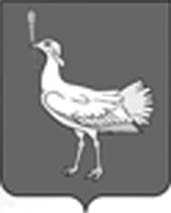  Об утверждении Порядка предоставления в прокуратуру Большеглушицкого района Самарской области муниципальных правовых актов главы сельского поселения Мокша муниципального района Большеглушицкий Самарской области и администрации сельского поселения Мокша  муниципального района Большеглушицкий Самарской области и их проектов для проведения антикоррупционной экспертизыРуководствуясь Федеральным законом от 25.12.2008 № 273-ФЗ «О противодействии коррупции», Федеральным законом от 17.07.2009 № 172-ФЗ «Об антикоррупционной экспертизе нормативных правовых актов и проектов нормативных правовых актов», Федеральным законом от 17.01.1992 № 2202-1 «О прокуратуре Российской Федерации», Уставом сельского поселения Мокша муниципального района Большеглушицкий Самарской области, администрация  сельского поселения Мокша муниципального района Большеглушицкий Самарской областиПОСТАНОВЛЯЕТ:1. Утвердить прилагаемый Порядок предоставления в прокуратуру Большеглушицкого района Самарской области муниципальных правовых актов главы сельского поселения Мокша муниципального района Большеглушицкий Самарской области и администрации  сельского поселения Мокша муниципального района Большеглушицкий Самарской области и их проектов для проведения антикоррупционной экспертизы.2. Со дня вступления в силу настоящего постановления признать утратившими силу:- постановление администрации  сельского поселения Мокша муниципального района Большеглушицкий Самарской области от 25.05.2012 № 15 «Об утверждении Порядка предоставления в прокуратуру Большеглушицкого района Самарской области нормативных правовых актов и проектов нормативных правовых актов сельского поселения Мокша муниципального района Большеглушицкий Самарской области для осуществления антикоррупционной экспертизы»3. Настоящее постановление вступает в силу со дня его подписания.4. Контроль оставляю за собой за исполнением настоящего постановления оставляю за собой.  Глава сельского поселения Мокша муниципального района Большеглушицкий Самарской области                                                              О.А.Девяткин  Приложениек постановлению администрации  сельского поселения Мокша муниципального районаБольшеглушицкий Самарской области «Об утверждении Порядкапредоставления в прокуратуру Большеглушицкого района Самарской области муниципальных правовых актов главы сельского поселения Мокша  муниципального района Большеглушицкий Самарской области и администрации сельского поселения Мокша муниципального района Большеглушицкий Самарской области и их проектов для проведения антикоррупционной экспертизы»от  18 декабря 2017 г. № 99Порядокпредоставления в прокуратуру Большеглушицкого района Самарской области муниципальных правовых актов главы  сельского поселения Мокша муниципального района Большеглушицкий Самарской области и администрации  сельского поселения Мокша муниципального района Большеглушицкий Самарской области и их проектов для проведения антикоррупционной экспертизы (далее – Порядок)1. Общие положения1.1. Настоящий Порядок разработан в соответствии с пунктом 2 статьи 6 Федерального закона от 25.12.2008 № 273-ФЗ «О противодействии коррупции», Федеральным законом от 17.07.2009 № 172-ФЗ «Об антикоррупционной экспертизе нормативных правовых актов и проектов нормативных правовых актов», статьей 9.1 Федерального закона от 17.01.1992 № 2202-1 «О прокуратуре Российской Федерации».1.2. Направлению в прокуратуру Большеглушицкого района Самарской области (далее – прокуратура) для проведения антикоррупционной экспертизы подлежат муниципальные правовые акты главы сельского поселения Мокша муниципального района Большеглушицкий Самарской области и администрации сельского поселения Мокша муниципального района Большеглушицкий Самарской области и их проекты (далее – муниципальные правовые акты, проекты муниципальных правовых актов) по вопросам, касающимся:1) прав, свобод и обязанностей человека и гражданина;2) муниципальной собственности, муниципальной службы, бюджетного, налогового, лесного, водного, земельного, градостроительного, природоохранного законодательства;3) социальных гарантий лицам, замещающим (замещавшим) муниципальные должности, должности муниципальной службы.1.3. Настоящий Порядок распространяет свое действие на принятые главой  сельского поселения Мокша муниципального района Большеглушицкий Самарской области (далее – глава поселения) и администрацией  сельского поселения Мокша муниципального района Большеглушицкий Самарской области (далее – администрация  поселения) муниципальные правовые акты, а также проекты муниципальных правовых актов, разработанные после утверждения настоящего Порядка.2. Предоставление в прокуратуру муниципальных правовых актов,проектов муниципальных правовых актовдля проведения антикоррупционной экспертизы2.1. В течение 7 дней со дня подписания муниципальных правовых актов главой  поселения администрация района направляет их на бумажном носителе за подписью уполномоченного лицав адрес прокуратуры для проведения антикоррупционной экспертизы.    2.2.Проекты муниципальных правовых актов администрация  поселения направляет в прокуратуру для проведения антикоррупционной экспертизыв форме электронного документа на адрес электронной почты prok_bolsheglushizkiy.rn@samproc.ru не менее чем за 10 дней до планируемой даты их принятия.В связи со служебной необходимостью, в исключительных случаях, данный срок может быть сокращен.2.3. Глава  поселения  распоряжением администрации  поселения назначает должностное лицо (должностных лиц) администрации поселения, ответственное (ответственных) за предоставление в прокуратуру муниципальных правовых актов и проектов муниципальных правовых актов в установленные настоящим Порядком сроки.